                                    Washington State Student Services Commission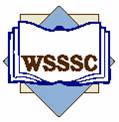 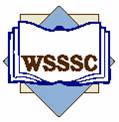 Spring 2022 MeetingMay 5-6Wenatchee Valley CollegeMish ee TwieJack & Edna McGuire Conference Centerhttps://wvc.zoom.us/j/85205321152AGENDA: Thursday, May 5 8:00-8:30am		Breakfast (Provided) Networking & Catching Up	All	8:30-9:00am		Land & Labor Acknowledgment 			Chio FloresWelcome & Introductions							 WACTC Update 					Dr. Jim Richardson, WVC President9:00-9:45am		Liaison Council Reports				Liaisons, All9:45-10:00am		Break10:00-11:00am	Council Governance/Structure Discussion		All11:00-12:00pm	American Indian Indigenous Studies Advisory Board	Lynn Palmenteer-Holden		12:00-1:00pm		Lunch (provided)							1:00-2:00pm		Legal Landscape 					Bruce Marvin2:00-2:45pm		WSAC Update & Engagement				WSAC staff2:45-3:00pm		Break3:00-4:30pm		WSSSC Workplan Review & Committee Breakouts	All4:30-4:45pm		Slate Vote & New Leadership				All4:45-5:15pm		Student Club Performance				AllAGENDA: Friday, May 68:30-9:00am		Breakfast (Provided)				9:00-10:00am		SBCTC Report 	& Guided Pathways				Joe & Monica10:00-10:30am	2023 WSSSC Conference Discussion & Vote			All10:30-12:00pm	WSSSC Discussion Topics					AllCouncil Leadership EngagementCommission EngagementctcLink UpdateSummer Joint WSSSC/IC/DEOC Meeting12:00pm		AdjournOther Meetings/EventsExecutive Committee Meeting(s)May 4		4:00pm		Residence Inn			Executive CommitteeMay 6		Noon			If Necessary (TBD)		Executive CommitteeFood & Hospitality 4 May	 	6:00pm		Dinner (No Host)		All welcome					Visconti’s 					1737 N. Wenatchee Ave,					Wenatchee, WA5 May		6:00pm		Dinner (No Host)		All welcome					Rail Station & Ale House					29 N. Columbia Street					Wenatchee, WASorry, there will be no hospitality suite. However, the Residence Inn (conference hotel) has a lounge and outdoor patio area for folks who are interested in gathering after dinner on May 5. Conference Hotel – Residence Inn Wenatchee, 1229 Walla Walla Avenue, Wenatchee, WA